AANMELDINGSFORMULIER BLENDED TRAJECT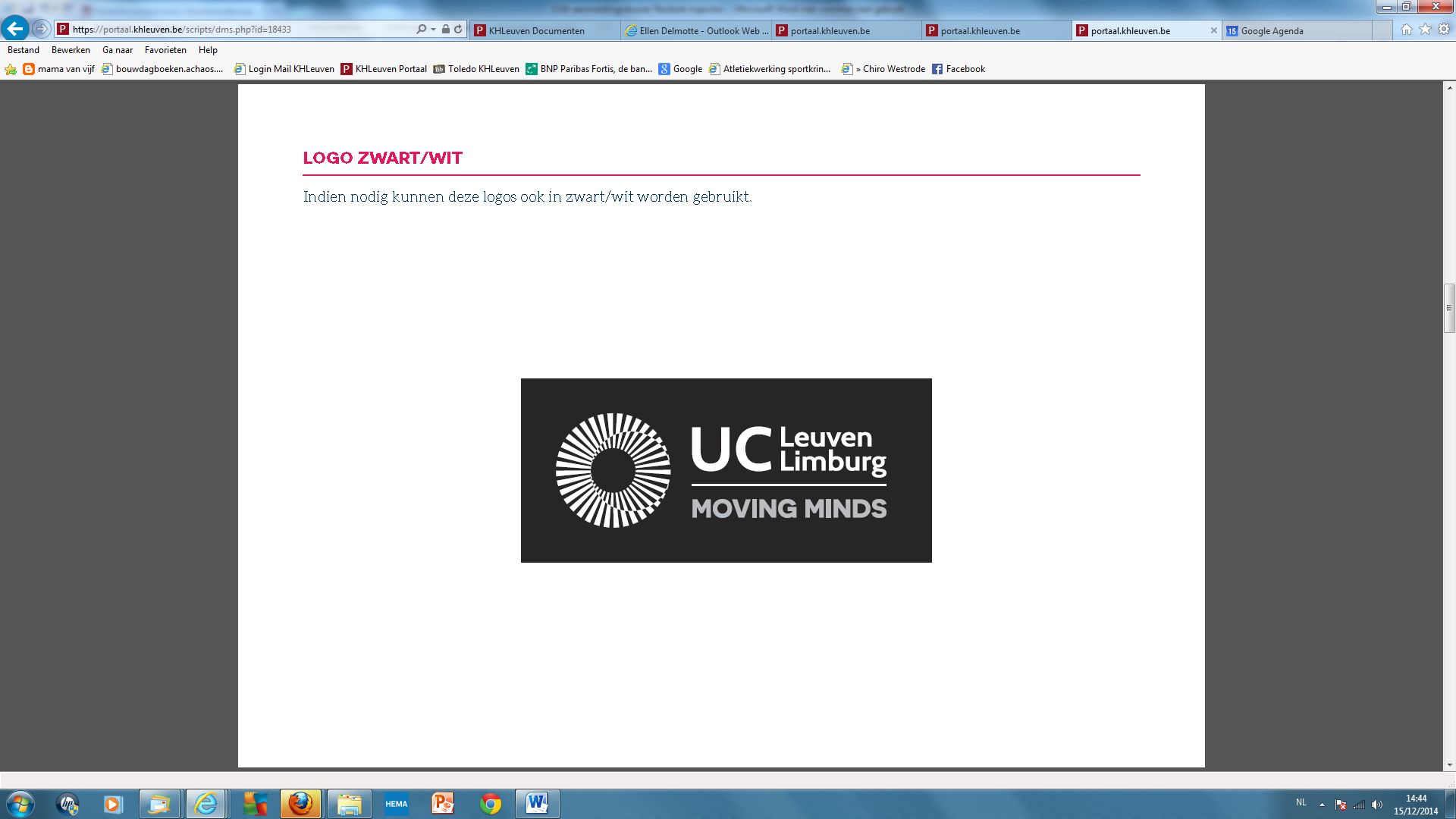 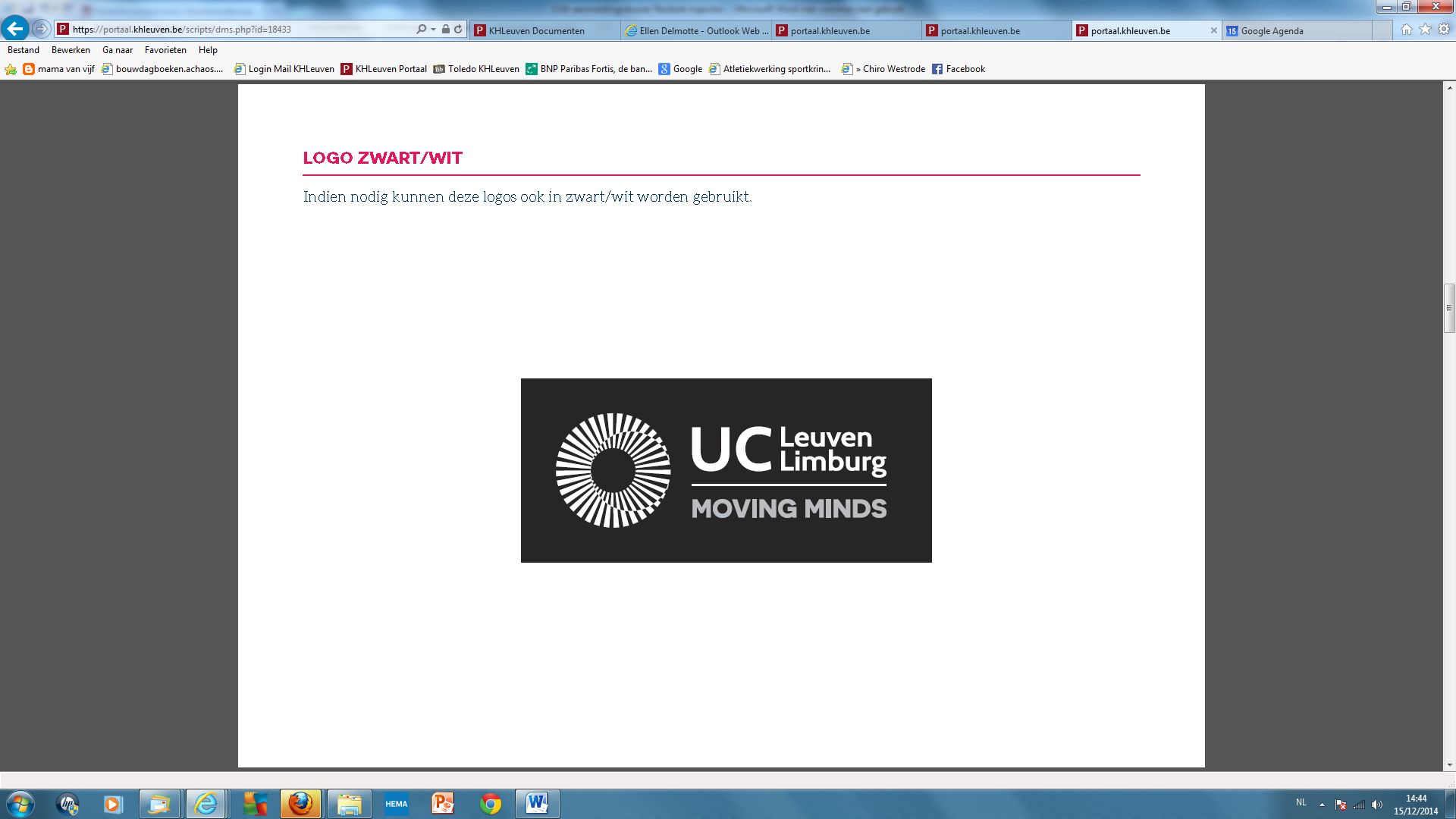 Bachelor in onderwijs: Kleuteronderwijswww.ucll.be/studeren/werken-en-studeren/kleuteronderwijs-werken-en-studeren/studieroute/blended-opleidingNaam:Adres:Emailadres:Telefoon/gsm:Geboortedatum:Geslacht:Nationaliteit:Moedertaal:SCHOOLLOOPBAAN SECUNDAIR ONDERWIJSSCHOOLLOOPBAAN NA SECUNDAIR ONDERWIJSWERKERVARINGANDERE RELEVANTE ATTESTEN / DIPLOMA’SHEB JE SPECIFIEKE VRAGEN?…Gelieve dit document en bijlages te mailen naar hanne.vanmierlo@ucll.be.RichtingASO, TSO, KSO,  BSODuur of periode van de opleiding + academiejaardatum van uitreiking attest of diplomaNaam en adres van de instellingOpleiding Niveau opleiding? CVO, secundair onderwijs, mas-ter, bachelor, …Duur of periode van de opleiding + academiejaarHeb je een attest/ diploma behaald? Welk?  Indien niet, welke credits heb je behaald?² Naam en adres van de instellingBegin – en einddatumNaam en adres van de werkgeverFunctie / opdrachtDatumAttest / diplomaInstelling / organisatie